ҠАРАР                                                                               РЕШЕНИЕО внесении изменений в структуру аппарата  администрации        В соответствии со ст.37 п.8  Федерального закона от 06.10.2003 N 131-ФЗ (ред. от 29.07.2017) "Об общих принципах организации местного самоуправления в Российской Федерации" (с изм. и доп., вступ. в силу с 10.08.2017), Устава сельского поселения Мичуринский сельсовет муниципального района Шаранский район Республики Башкортостан Совет  сельского поселения решил:          1. Внести изменения в структуру администрации сельского поселения Мичуринский сельсовет муниципального района Шаранский район Республики Башкортостан согласно приложению 1.          2.Решение №396 от 01 июня 2015 года «О структуре аппарата Администрации сельского поселения Мичуринский  сельсовет муниципального района Шаранский район Республики Башкортостан» Совета сельского поселения Мичуринский сельсовет муниципального района Шаранский район Республики Башкортостан считать утратившим силу.        3. Настоящее решение обнародовать на информационном стенде в здании Администрации и на официальном сайте сельского поселения Мичуринский сельсовет муниципального района Шаранский район Республики Башкортостан michurino.sharan-sovet.ru .4.Настоящее решение вступает в силу со дня его подписания.Глава сельского поселения                                                       В.Н.Корочкинс.Мичуринск05.09.2017№15/145                                                               Приложение №1 к решению Совета                                                                № 15/145   от 05.09.2017 г. СТРУКТУРАаппарата  администрации сельского поселения Мичуринский сельсовет  муниципального района Шаранский район        Башҡортостан Республикаһы         Шаран районы           муниципаль районының           Мичурин ауыл Советы        ауыл  биләмәһе Советы         452638, Мичурин ауылы,      тел.(34769) 2-44-48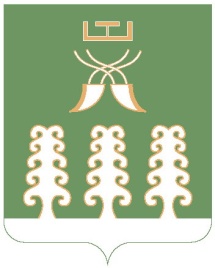         Республика Башкортостан         муниципальный район              Шаранский район       Совет сельского поселения            Мичуринский сельсовет          452638, с.Мичуринск,              тел.(34769) 2-44-48№ппНаименование должности Количество штатной единицы1Глава сельского поселения12Управляющая делами 13Специалист    1 категории34специалист ВУС   1 категории15водитель16уборщик служебных помещений  0,5